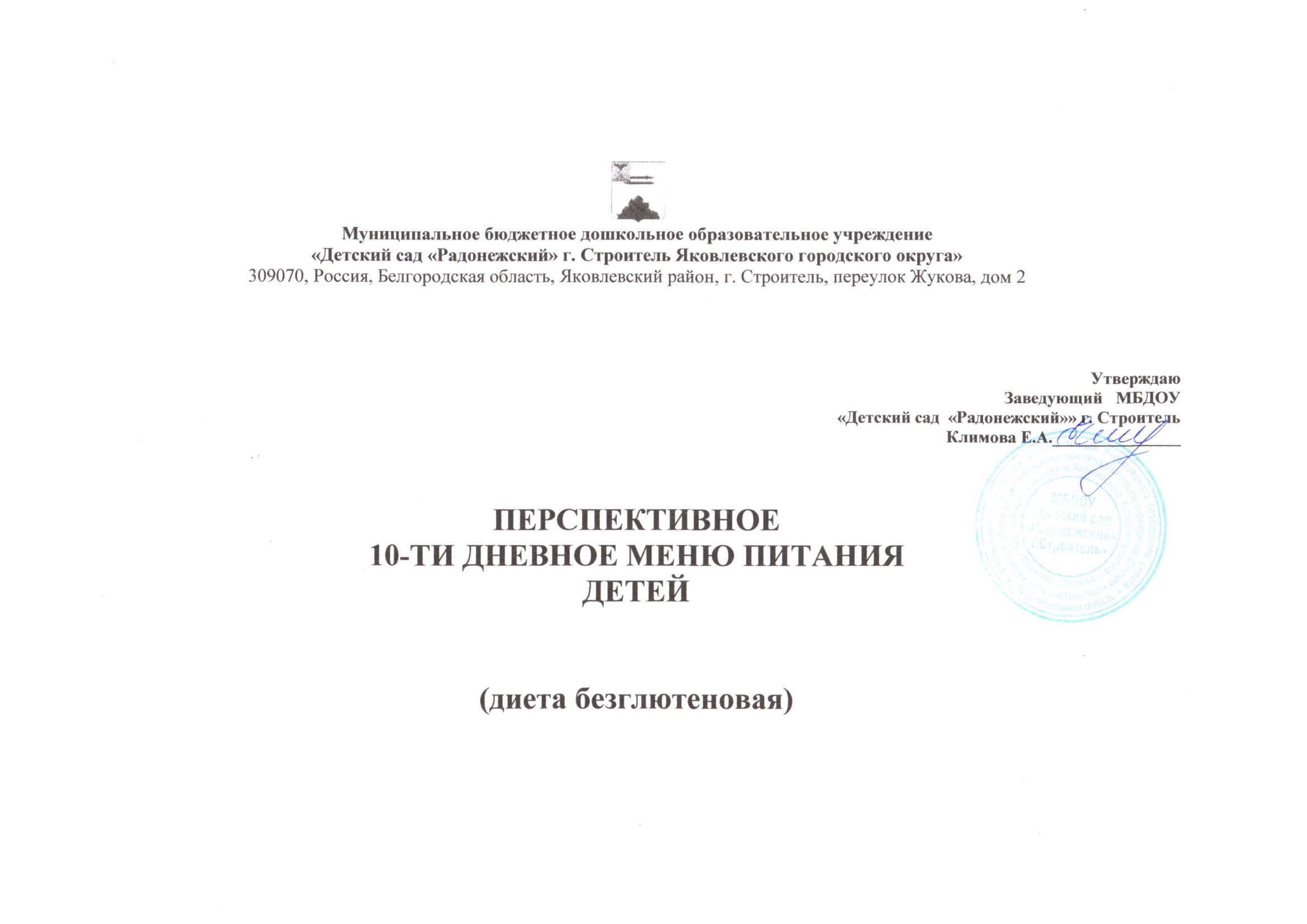 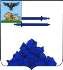 Муниципальное бюджетное дошкольное образовательное учреждение «Детский сад «Радонежский» г. Строитель Яковлевского городского округа»309070, Россия, Белгородская область, Яковлевский район, г. Строитель, переулок Жукова, дом 2УтверждаюЗаведующий   МБДОУ «Детский сад  «Радонежский»» г. Строитель Климова Е.А._______________ПЕРСПЕКТИВНОЕ 10-ТИ ДНЕВНОЕ МЕНЮ ПИТАНИЯДЕТЕЙ (диета безглютеновая)Примерное 10-ти дневное цикличное менюI день: понедельник Неделя: первая                    Возрастная категория:  3-7 летПримерное 10-ти дневное цикличное менюII день: вторник Неделя: первая                    Возрастная категория 3-7 летПримерное 10-ти дневное цикличное менюIII день: среда Неделя: первая                   Возрастная категория:  3-7 летПримерное 10-ти дневное цикличное меню1Vдень: четверг  Неделя: первая                    Возрастная категория:  3-7 летПримерное 10-ти дневное цикличное менюV день: пятница Неделя:  первая Возрастная категория:  3-7 летПримерное 10-ти дневное цикличное меню6  день: понедельник Неделя: Возрастная категория:  3-7 летПримерное 10-ти дневное цикличное менюVII день: вторник Неделя: вторая                    Возрастная категория 3-7 летПримерное 10-ти дневное цикличное менюVIII день: среда Неделя: вторая                    Возрастная категория:  3-7 летПримерное 10-ти дневное цикличное менюIX день: четверг Неделя: вторая                   Возрастная категория:  3-7 летПримерное 10-ти дневное цикличное менюX день: пятница Неделя: вторая                    Возрастная категория:  3-7 лет№ рец.Прием пищи,наименованиеблюдаПрием пищи,наименованиеблюдаМассаПорции, грЯсли\садМассаПорции, грЯсли\садПищевые вещества (г)Пищевые вещества (г)Пищевые вещества (г)Энергетическая ценность (ккал)ВитаминыМгВитаминыМгВитаминыМгМинеральные в-ва, мгМинеральные в-ва, мгБЖУВ1В2ССаFeЗавтракЗавтракЗавтракЗавтракЗавтракЗавтракЗавтракЗавтракЗавтракЗавтракЗавтракЗавтракЗавтракЗавтракКаша жидкая гречневая 200\200200\2005,15,327,21800,050,017,157,160,7Кофейный напиток с молоком150\180150\1800016,7720,30,3154,50Итого за завтрак583II завтракII завтракII завтракII завтракII завтракII завтракII завтракII завтракII завтракII завтракII завтракII завтракII завтракII завтракяблокояблоко75\10075\1001012500,010,01271,4Обед Обед Обед Обед Обед Обед Обед Обед Обед Обед Обед Обед Обед Обед Куры отварныеКуры отварныеКуры отварные60\7011,813,401760,20,160321,8Салат из свеклыСалат из свеклыСалат из свеклы-\60Суп картофельный Суп картофельный Суп картофельный 150\2502,236,49,91130,103,513,70Рис припущеныйРис припущеныйРис припущеный90\1502,043,213,7920,090,0712,124,70,670,67Компот из сушенных фруктовКомпот из сушенных фруктовКомпот из сушенных фруктов150\2000,220,0113,857000,2160,62Итого обедИтого обедИтого обед982Уплотненный полдникУплотненный полдникУплотненный полдникУплотненный полдникУплотненный полдникУплотненный полдникУплотненный полдникУплотненный полдникУплотненный полдникУплотненный полдникУплотненный полдникУплотненный полдникУплотненный полдникУплотненный полдникОвощи тушенныеОвощи тушенные120\150120\1502,722,528,05660,040,10,585,540,13Компот из свежих фруктовКомпот из свежих фруктов150\180150\1801,771,57,51150,030,090,7974,70,19Итого полдникИтого полдник233Итого за деньИтого за день54,452,2197,01848№ рец.Прием пищи,наименованиеблюдаМассапорцииПищевые вещества (г)Пищевые вещества (г)Пищевые вещества (г)Энергетическая ценность (ккал)ВитаминымгВитаминымгВитаминымгМинеральные в-ва, мгМинеральные в-ва, мгМинеральные в-ва, мгБЖУВ1В2ССаСаFeЗавтракЗавтракЗавтракЗавтракЗавтракЗавтракЗавтракЗавтракЗавтракЗавтракЗавтракЗавтракЗавтракКаша жидкая рисовая200\2005,17,518,91630,10111,722Чай с сахаром150\1800,23,6511,9748002,037,580,290,29Итого за завтрак329II завтракII завтракII завтракII завтракII завтракII завтракII завтракII завтракII завтракII завтракII завтракII завтракII завтрак368яблоко75\1000,20,23,9500046,40,90,9ОбедОбедОбедОбедОбедОбедОбедОбедОбедОбедОбедОбедОбедСуп картофельный с пшеном150\2500,92,26,946002,715,90,50,5Жаркое по-домашнему150\2207,48,318,417400,10,510,71,11,1Компот  из свежих фруктов150\2000,220,0113,857000,2160,620,62Итого за обед619Уплотненный полдникУплотненный полдникУплотненный полдникУплотненный полдникУплотненный полдникУплотненный полдникУплотненный полдникУплотненный полдникУплотненный полдникУплотненный полдникУплотненный полдникУплотненный полдникУплотненный полдникОмлет натуральный120\17019,510,333,23100,050,020,1888,50,540,54Молоко кипяченное150\1804,50,156460,0601,518900Итого за полдник356Итого за день 56,753,2272,01354№ рец.Прием пищи,наименованиеблюдаПрием пищи,наименованиеблюдаМассапорцииПищевые вещества (г)Пищевые вещества (г)Пищевые вещества (г)Энергетическая ценность (ккал)ВитаминымгВитаминымгВитаминымгМинеральные в-ва, мгМинеральные в-ва, мгМинеральные в-ва, мгБЖУВ1В2ССаСаFeЗавтракЗавтракЗавтракЗавтракЗавтракЗавтракЗавтракЗавтракЗавтракЗавтракЗавтракЗавтракЗавтракЗавтракКаша  жидкая пшенная200\2003,22,89,11740,040,110,4682,370,270,27Чай с сахаром150\1802,11,98,61590,030,090,876,50,270,27Итого за завтрак445II завтракII завтракII завтракII завтракII завтракII завтракII завтракII завтракII завтракII завтракII завтракII завтракII завтракII завтракяблоко75\1001012500,010,01271,41,4ОбедОбедОбедОбедОбедОбедОбедОбедОбедОбедОбедОбедОбедОбедПюре картофельное90\1501,426,098,4940,020,049,535,21,331,33Салат витаминный30\60Суп картофельный с гречкой 150\2501,08136,91410,050,033,39,80,430,43Суфле из рыбы60\7013,29,52,71480,030,0030,3619,081,781,78Компот из сухофруктов150\2000,220,0113,857000,2160,620,62Итого за обед 704Уплотненный полдникУплотненный полдникУплотненный полдникУплотненный полдникУплотненный полдникУплотненный полдникУплотненный полдникУплотненный полдникУплотненный полдникУплотненный полдникУплотненный полдникУплотненный полдникУплотненный полдникУплотненный полдник215215Сырники из творога с повидлом(БЕЗГЛЮТЕНОВ)120\10150\10713,51,31560,060,370,1571,381,821,82Кефир150\1800,23,6511,9748002,037,580,290,29Итого за полдник220378Итого за день 55,852,7269,071577№ рец.Прием пищи,наименованиеблюдаМассапорцииПищевые вещества (г)Пищевые вещества (г)Пищевые вещества (г)Энергетическая ценность (ккал)ВитаминымгВитаминымгВитаминымгМинеральные в-ва, мгМинеральные в-ва, мгМинеральные в-ва, мгБЖУВ1В2ССаСаFeЗавтракЗавтракЗавтракЗавтракЗавтракЗавтракЗавтракЗавтракЗавтракЗавтракЗавтракЗавтракЗавтракКаша жидкая рисовая 200\2002,72,528,051650,040,10,585,50,130,13Коф напиток с молоком150\1800,23,6511,9748002,037,580,290,29Итого за завтрак341II завтракII завтракII завтракII завтракII завтракII завтракII завтракII завтракII завтракII завтракII завтракII завтракII завтракяблоко75\1000,20,23,9500046,40,90,9ОбедОбедОбедОбедОбедОбедОбедОбедОбедОбедОбедОбедОбедКаша гречневая рассыпчастая90\1500,713,1250,010,0130,5200,30,3Гуляш из отварного мяса60\702,043,213,7920,090,0712,124,70,670,67Щи из свежей капусты с картофелем150\2505,11,7171150,051,20000Компот из сушенных фруктов150\2000,220,0113,857000,2160,620,627,48,29,81430,050,080,7136,580,80,8Итого в обед668Уплотненный полдник Уплотненный полдник Уплотненный полдник Уплотненный полдник Уплотненный полдник Уплотненный полдник Уплотненный полдник Уплотненный полдник Уплотненный полдник Уплотненный полдник Уплотненный полдник Уплотненный полдник Уплотненный полдник Картофель отварной с маслом раст120\17015,410,3271920,050,240,39144,50,640,64Чай с молоком150\1802,92,54,254000000Итого за полдник246Итого за день53,651,8197,91278№ рец.№ рец.Прием пищи,наименованиеблюдаМассапорцииПищевые вещества (г)Пищевые вещества (г)Пищевые вещества (г)Энергетическая ценность (ккал)ВитаминымгВитаминымгВитаминымгМинеральные в-ва, мгМинеральные в-ва, мгМинеральные в-ва, мгБЖУВ1В2ССаСаFeЗавтракЗавтракЗавтракЗавтракЗавтракЗавтракЗавтракЗавтракЗавтракЗавтракЗавтракЗавтракЗавтракЗавтракКаша  жидкая  пшенная 200\2006,3210,1826,342220,080,20,91830,540,54Чай с сахаром150\1801,541,337,091460,020,070,6562,80,070,07Итого за день423II завтракII завтракII завтракII завтракII завтракII завтракII завтракII завтракII завтракII завтракII завтракII завтракII завтракII завтракяблоко75\1001012500,010,01271,41,4ОбедОбедОбедОбедОбедОбедОбедОбедОбедОбедОбедОбедОбедОбедРис припущенныйРис припущенный90\1505,15,419,31800,050,017,157,160,70,7Суп картофельный со сметанойСуп картофельный со сметаной150\2500,71,953,41680,020,027,3917,3300Куры отварныеКуры отварные60\707,110,44,21500,060,10,8122,32,3Компот из свежих  фруктовКомпот из свежих  фруктов1500,220,0113,857000,2160,620,62Уплотненный полдникУплотненный полдникУплотненный полдникУплотненный полдникУплотненный полдникУплотненный полдникУплотненный полдникУплотненный полдникУплотненный полдникУплотненный полдникУплотненный полдникУплотненный полдникУплотненный полдникУплотненный полдникСырники(БЕЗГЛЮТЕН)120\1507,02,547,92420,170,06021,81,431,43Кефир150\1805,659,4940,020,049,535,21,331,33Итого за день 54,351,6246,51000,030,090,8770,270,271784№ рец.Прием пищи,наименованиеблюдаПрием пищи,наименованиеблюдаМассапорцииПищевые вещества (г)Пищевые вещества (г)Пищевые вещества (г)Энергетическая ценность (ккал)ВитаминымгВитаминымгВитаминымгМинеральные в-ва, мгМинеральные в-ва, мгМинеральные в-ва, мгБЖУВ1В2ССаСаFeЗавтракЗавтракЗавтракЗавтракЗавтракЗавтракЗавтракЗавтракЗавтракЗавтракЗавтракЗавтракЗавтракЗавтракКаша жидкая рисовая 200\2005,084,60,28650,0321,602211Кофейный напиток с молоком1501800016,7720,30,3154,500II завтракII завтракII завтракII завтракII завтракII завтракII завтракII завтракII завтракII завтракII завтракII завтракII завтракII завтракяблоко75\1001012500,010,01271,41,4ОбедОбедОбедОбедОбедОбедОбедОбедОбедОбедОбедОбедОбедОбедСалат витаминный30\600,713,27,362000000Суп картофельный с рисом150\2500,92,27150002,715,90,50,5Пюре картофельное90\1502,043,213,7920,090,0712,124,70,670,67Куры отварные 60\7012,214,12,91850,171,920,665,040,470,47Компот  из сушенных фруктов150\2000,220,0113,857000,2160,620,62Уплотненный полдникУплотненный полдникУплотненный полдникУплотненный полдникУплотненный полдникУплотненный полдникУплотненный полдникУплотненный полдникУплотненный полдникУплотненный полдникУплотненный полдникУплотненный полдникУплотненный полдникУплотненный полдникОвощи тушенные120\17705,66,924,41830,120111022Чай с молоком150\1801,771,57,51150,030,090,7974,70,190,19Итого за полдник338Итого за день51,750,9269,01207№ рец.№ рец.Прием пищи,наименованиеблюдаПрием пищи,наименованиеблюдаМассапорцииМассапорцииПищевые вещества (г)Пищевые вещества (г)Пищевые вещества (г)Пищевые вещества (г)Пищевые вещества (г)Пищевые вещества (г)Энергетическая ценность (ккал)Энергетическая ценность (ккал)ВитаминыМгВитаминыМгВитаминыМгВитаминыМгВитаминыМгВитаминыМгМинеральные в-ва, мгМинеральные в-ва, мгМинеральные в-ва, мгМинеральные в-ва, мгББЖЖУУВ1В1В2В2СССаСаFeFeЗавтракЗавтракЗавтракЗавтракЗавтракЗавтракЗавтракЗавтракЗавтракЗавтракЗавтракЗавтракЗавтракЗавтракЗавтракЗавтракЗавтракЗавтракЗавтракЗавтракЗавтракЗавтракЗавтракКаша  жидкая пшенная 200\200200\2003,863,866,246,2421,3821,381571570,0400,040000,990,991051050,990,99Чай с сахаром150\180150\180Итого за завтрак8,58,53,83,813,513,51181180000443,23,20,20,2II завтракII завтракяблоко75\10075\1001100121250500,010,010,010,0122771,41,4ОбедОбедОгурец консервированный 50Огурец консервированный 50Салат из свеклыСалат из свеклы-\60-\600,20,20,20,23,93,950500000446,46,40,90,9Суп картофельный с гречкойСуп картофельный с гречкой150\250150\250Плов из мясаПлов из мяса150\220150\220Компот из свежих фруктов               Компот из свежих фруктов               150\200150\200Итого за обедИтого за обедУплотненный полдникКартофель отварной с маслом растКартофель отварной с маслом раст120\170120\17017,517,512,0512,0517,1517,150,070,0700151517017000Молоко кипяченноеМолоко кипяченное150\180150\1804,54,50,150,156647470,060,0600151518918900Итого за полдник Итого за полдник Итого за деньИтого за день53.153.152,752,7268,0268,013871387№ рец.Прием пищи,наименованиеблюдаПрием пищи,наименованиеблюдаМассапорцииПищевые вещества (г)Пищевые вещества (г)Пищевые вещества (г)Энергетическая ценность (ккал)ВитаминымгВитаминымгВитаминымгМинеральные в-ва, мгМинеральные в-ва, мгМинеральные в-ва, мгБЖУВ1В2ССаСаFeЗавтракЗавтракЗавтракЗавтракЗавтракЗавтракЗавтракЗавтракЗавтракЗавтракЗавтракЗавтракЗавтракЗавтракКаша  жидкая гречневая 200\2002,722,528,05660,040,10,585,540,130,13Чай с  сахаром 150\1801,541,337,091460,020,070,6562,80,070,07II завтракII завтракII завтракII завтракII завтракII завтракII завтракII завтракII завтракII завтракII завтракII завтракII завтракII завтракяблоко75\100ОбедОбедОбедОбедОбедОбедОбедОбедОбедОбедОбедОбедОбедОбедСуп картофельный 150\25087,216,31730,050,112000Куры отварные60\706,566,694,931060,050,15,237,71,021,02Рагу из овощей90\150Компот из сухофруктов150\200Уплотненный полдникУплотненный полдникУплотненный полдникУплотненный полдникУплотненный полдникУплотненный полдникУплотненный полдникУплотненный полдникУплотненный полдникУплотненный полдникУплотненный полдникУплотненный полдникУплотненный полдникУплотненный полдникЯйцо 50116116Сырники (БЕЗГЛЮТЕН)120\1501,4/4,10,64/0,0512,55/0,0565/38000000Кефир150\180Итого за день68,362,42531310000000№ рец.№ рец.Прием пищи,наименованиеблюдаПрием пищи,наименованиеблюдаМассапорцииПищевые вещества (г)Пищевые вещества (г)Пищевые вещества (г)Энергетическая ценность (ккал)ВитаминымгВитаминымгВитаминымгМинеральные в-ва, мгМинеральные в-ва, мгМинеральные в-ва, мгБЖУВ1В2ССаСаFeЗавтракЗавтракЗавтракЗавтракЗавтракЗавтракЗавтракЗавтракЗавтракЗавтракЗавтракЗавтракЗавтракЗавтракЗавтракКаша  жидкая  «Дружба» 200\2006,3210,1826,342220,080,20,91830,540,54Коф напиток с молоком 150\1800,23,6511,9748002,037,580,290,29II завтракII завтракII завтракII завтракII завтракII завтракII завтракII завтракII завтракII завтракII завтракII завтракII завтракII завтракII завтракяблоко75\1000,20,23,9500046,40,90,9ОбедОбедОбедОбедОбедОбедОбедОбедОбедОбедОбедОбедОбедОбедОбедСалат витаминный30-\ 600,544,06168230,020,025,5120,60,6Суп картоф.с пшеном150\2505,11,7171150,051,20000Гуляш от отварного мяса птицы60\705,74,8274,5180,40,140,0709,53,033,03Компот из  сухофруктов150\2000,220,0113,857000,2160,620,62Пюре картофельное90\150Итого за обед643Уплотненный полдникУплотненный полдникУплотненный полдникУплотненный полдникУплотненный полдникУплотненный полдникУплотненный полдникУплотненный полдникУплотненный полдникУплотненный полдникУплотненный полдникУплотненный полдникУплотненный полдникУплотненный полдникУплотненный полдникОмлет натуральныйОмлет натуральныйОмлет натуральный80\10018,712,711,42340,070,270,25155,80,770,77Чай с молокомЧай с молокомЧай с молоком150\18032,34,572001,118000Итого за полдникИтого за полдникИтого за полдник306Итого за деньИтого за деньИтого за день69,264,3267,81387№ рец.Прием пищи,наименованиеблюдаПрием пищи,наименованиеблюдаМассапорцииПищевые вещества (г)Пищевые вещества (г)Пищевые вещества (г)Энергетическая ценность (ккал)ВитаминымгВитаминымгВитаминымгМинеральные в-ва, мгМинеральные в-ва, мгМинеральные в-ва, мгБЖУВ1В2ССаСаFeЗавтракЗавтракЗавтракЗавтракЗавтракЗавтракЗавтракЗавтракЗавтракЗавтракЗавтракЗавтракЗавтракЗавтракКаша жидкая гречневая 200\2005,66,924,41830,120111022Чай с сахаром150\1802,11,98,61590,030,090,876,50,270,27Итого за завтрак4072й завтрак2й завтрак2й завтрак2й завтрак2й завтрак2й завтрак2й завтрак2й завтрак2й завтрак2й завтрак2й завтрак2й завтрак2й завтрак2й завтракяблоко75\1000,20,23,9500046,40,90,9обедобедобедобедобедобедобедобедобедобедобедобедобедобедСуп  гороховый 150\2501,08136,861410,050,03339,80,430,43Капуста тушенная90\150Тефтели из мяса птицы60\703,755,0811,551260,060,085,6264,240,710,71Компот из свежих фруктов150\200Итого за обедУплотненный полдникУплотненный полдникУплотненный полдникУплотненный полдникУплотненный полдникУплотненный полдникУплотненный полдникУплотненный полдникУплотненный полдникУплотненный полдникУплотненный полдникУплотненный полдникУплотненный полдникУплотненный полдникКартофедб отварной с маслом раст120\1703,44,624,81500,010,1500,2300кефир150\1800,23,6511,9748002,037,580,290,29